SALVECO S.A.S har pr. dato 15. november 2019 notificeret biocidprodukt efter den forenklede procedure artikel 25 under biocidforordningen .Letland har godkendt produktet d. 28. august 2019 under case nummer BC-DN050009-43 med aktivstoffet mælkesyre i produkttype PT3.Det meddeles hermed at Miljøstyrelsen anerkender notificeringen af produktet til salg på det danske marked.Etiket kan som vejledende indeholde sætninger som fremgår af bilag 1 vedhæftet denne anerkendelse af notificering.Produktgodkendelsens udløbsdato er 28. august 2029. Firmaet bedes ansøge om fornyelse af produktgodkendelsen 550 dage før udløbsdatoen, dvs. inden d. 25. februar 2028.Med venlig hilsen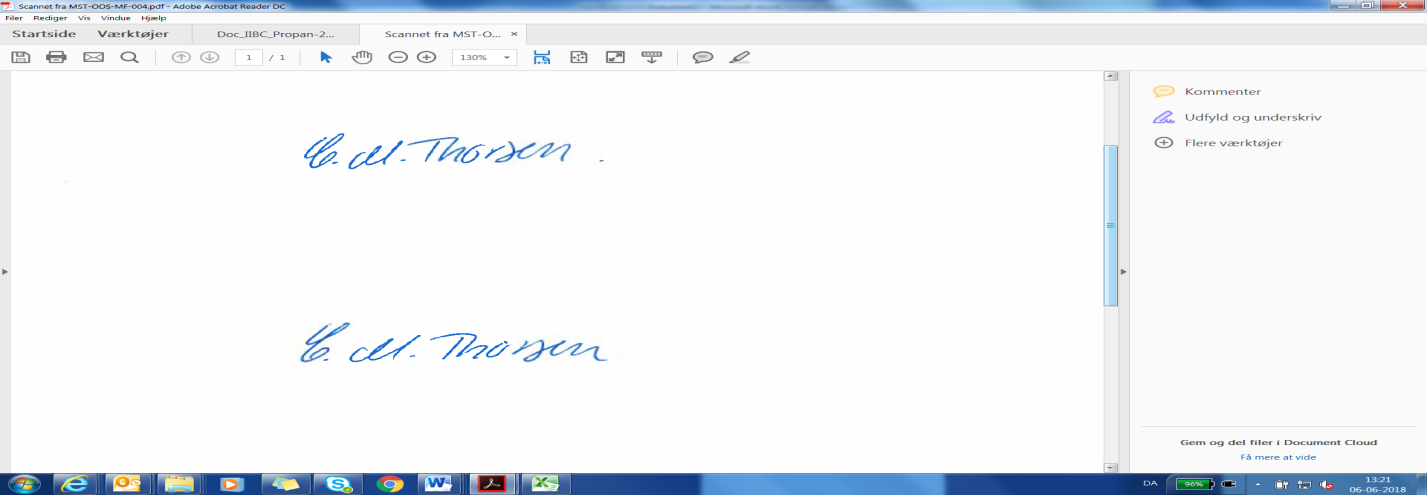 Charlotte Miranda Thorsenchmir@mst.dkSALVECO S.A.SAvenue Pierre mendés-FranceZ.A Hellieule 4Saint Die Des VosgesF-88100FranceAtt.: Doctor Stephan AubergerPesticider og BiociderSagsnr. 2019-14087Ref. ChmirDen 12. december 2019